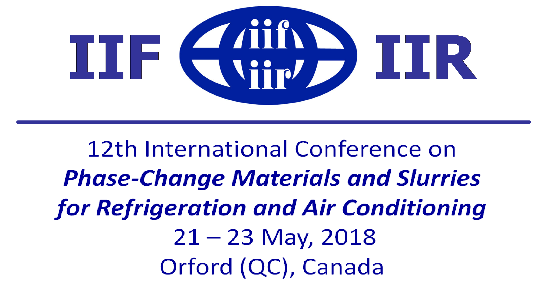 Registration formTitle : □ Mr.	□ Ms.	  □ Prof.     □ Dr.	Last Name :				First name :Address :Tel. :					Fax :Email :□ I will attend the conference□ I would like to present a paper □ I am interested in :	□ Ice slurry	□ Hydrate slurry	□ Phase change materials□ I am IIR member. Depending on my IIR membership and the date of registration, I join the payment of the registration fees : ………. CAD.Date :							Signature :To be returned before the 23rd of February 2018 for early bird registration.